129090, г. Москва, 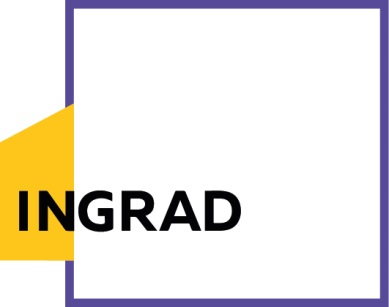  Олимпийский проспект, д .14+7 495 544 11 11info@ingrad.comwww.ingrad.com  Пресс-релизБанк АО «АБ «Россия» аккредитовал подмосковные проекты ГК «Инград»Москва. 14 апреля 2017 года. ГК «Инград» информирует покупателей о возможности приобрести квартиру в одном из масштабных подмосковных проектов с ипотекой от Акционерного Банка «Россия».Теперь любой клиент может воспользоваться ипотечной программой «Новые метры» от Акционерного Банка «Россия», которая предусматривает гибкую процентную ставку, зависящую от первоначального взноса. Так, при первоначальном взносе 50% минимальная ипотечная ставка составит 11% годовых. Максимальная сумма кредита составляет 15 млн. рублей и предоставляется сроком до 25 лет. Минимальный первоначальный взнос составляет 15%.Воспользоваться новым ипотечным предложением от банка-партнера могут все покупатели, выбравшие квартиру в домах №9, 10 и 11 микрорайона «Новое Пушкино», который ГК «Инград» возводит в северной части подмосковного города Пушкино, и в домах №№ 32, 33, 34 в микрорайоне «Новое Медведково», который строится в Мытищах, в непосредственной близости от Волковского, Осташковского и Ярославского шоссе. Кроме того, в подмосковном проекте «Новое Пушкино» действует программа «Военная ипотека» от Акционерного Банка «Россия», по которой ипотечный кредит может получить любой военнослужащий. Процентная ставка по «Военной ипотеке» составляет 11,4% с первоначальным взносом от 20%. Максимальная сумма кредита составляет 2 млн 150 тыс. рублей и предоставляется на срок от 12 месяцев до достижения заемщиком 45 лет на дату погашения кредита. «Расширение партнерских взаимоотношений с Акционерным Банком «Россия» дает нашим покупателям возможность подобрать именно тот ипотечный продукт, который станет более выгодным для них в конкретный момент. А наличие «Военной ипотеки» позволяет военнослужащим рассмотреть наши проекты для улучшения собственных жилищных условий», - прокомментировала Сабина Хамитова, начальник отдела ипотеки ГК «Инград».Справка о ГК «Инград»: Группа компаний «Инград» – крупная инвестиционно-девелоперская компания, которая ведет свою деятельность на рынке недвижимости Московского региона с 2012 года. ГК «Инград» специализируется на строительстве жилых комплексов в Москве и ближнем Подмосковье, уделяя особое внимание качеству проектов и созданию всей необходимой социальной инфраструктуры. На сегодняшний день портфель текущих и перспективных проектов ГК «Инград» составляет более 3,8 млн кв. м недвижимости в наиболее удачных локациях Московского региона. Залог успеха компании заключается не только в ее безукоризненной репутации на рынке, но и в тщательной проработке концепции будущих проектов, включая месторасположение, транспортную доступность и экологическую среду.Группа компаний ведет строительство двух масштабных проектов комплексной застройки в Московской области: «Новое Медведково» и «Новое Пушкино». В 2016 началась реализация жилых комплексов в Москве: «Петра Алексеева, 12А», «Вавилова, 69». В начале 2017 года ГК «Инград» приступила к строительству ЖК «Михайлова, 31». В течение года компания планируется вывод на рынок столицы еще 7 жилых комплексов. Контакты для СМИ:Мошкин АнтонСпециалист по связям с общественностью ГК «Инград»Тел.: +7 (495) 775-71-70, доб.: 2769Моб.: +7 (967) 097-88-86129090, г. Москва, Олимпийский проспект, д. 14MoshkinAV@ingrad.com